Phénomène observable la nuit#1       Étoile filante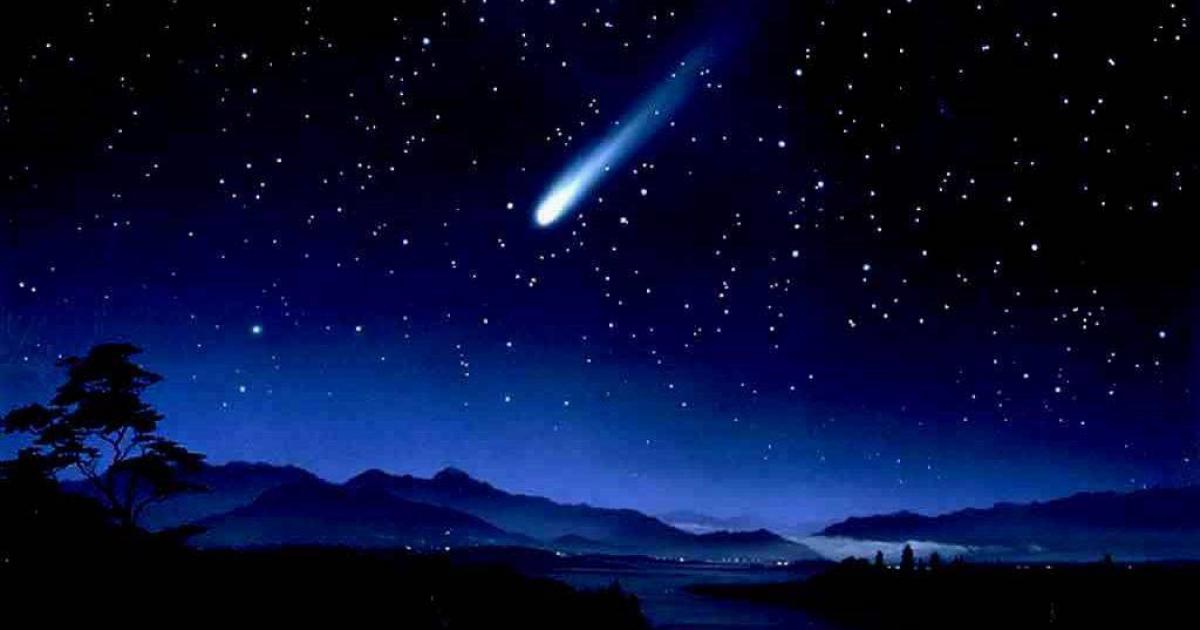 #2        Aurores boréal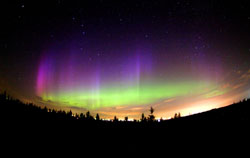 #3 Province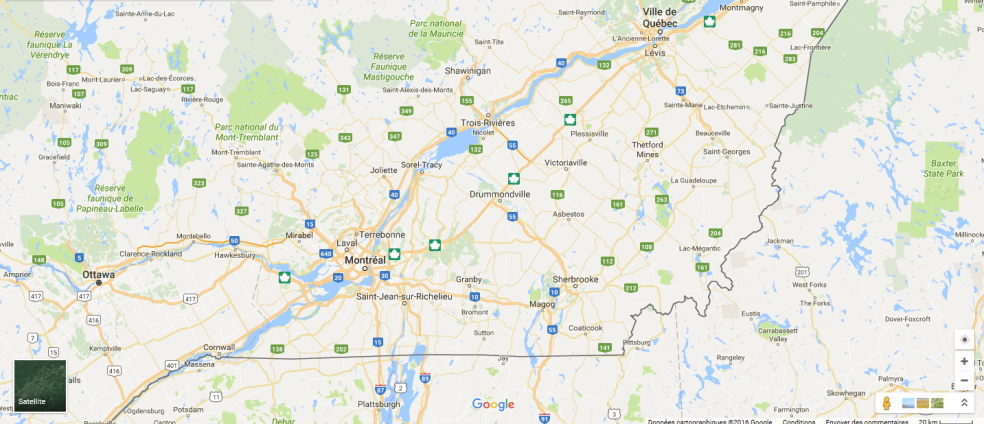  Aller vers le nord la route 173 (USA)     Prendre la 73 sud (QC)    Prendre la 20 est et ensuite la 73 sud (Montréal)#4     Mrc  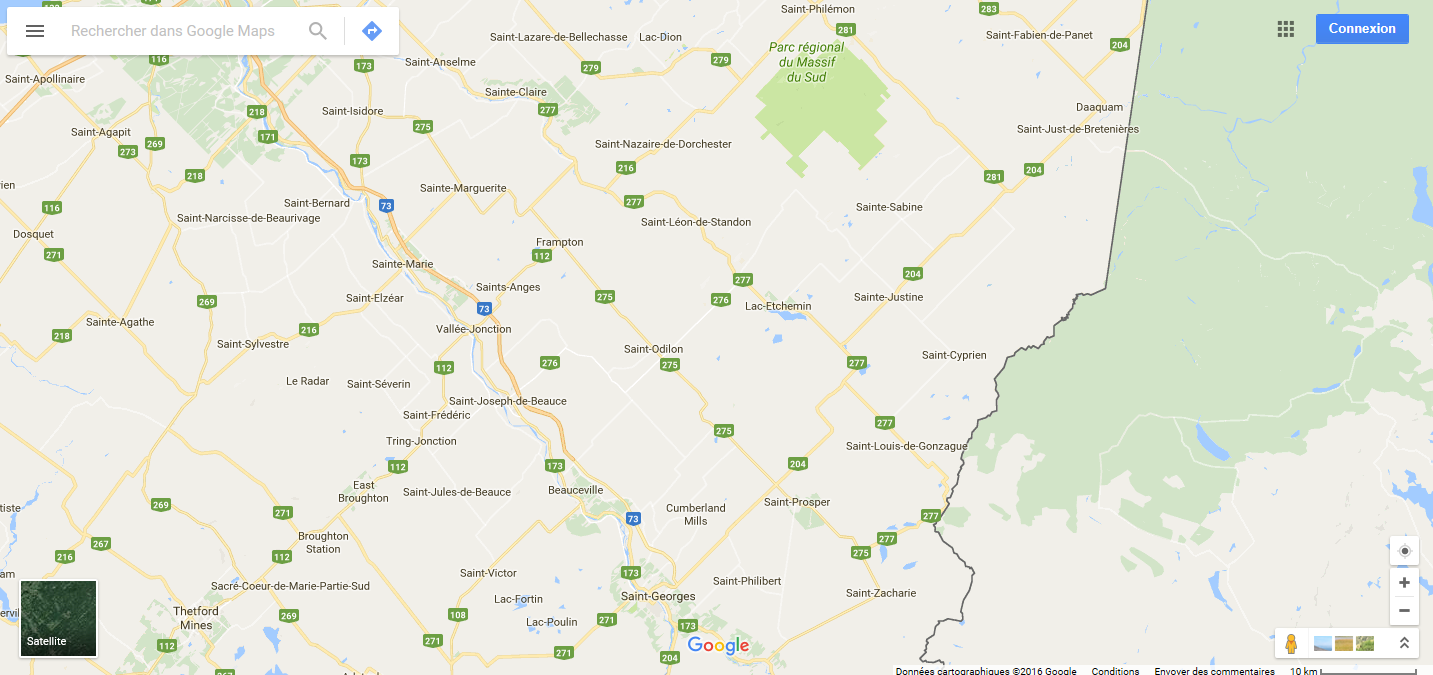 #5    localité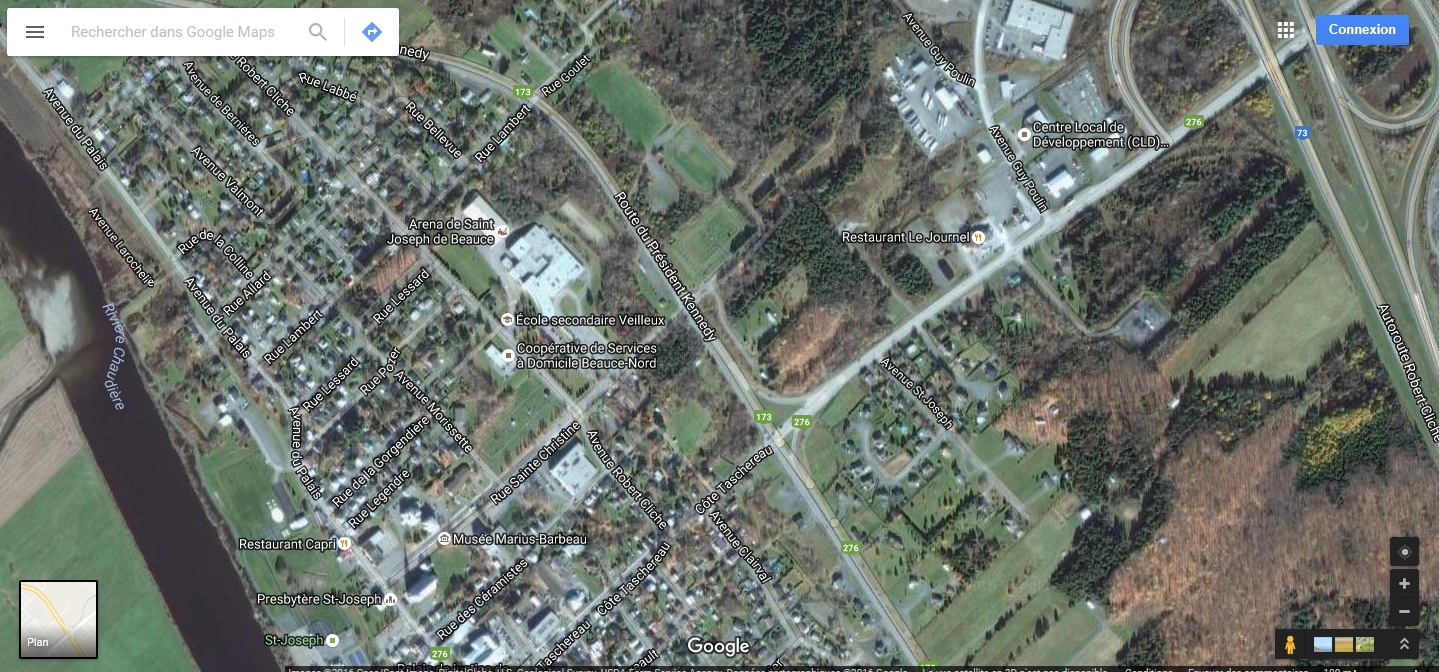 